اينجانب                                          دانشآموخته مقطع كارشناسي ارشد ناپيوسته رشته                                  كه در تاريخ      /      /      13  از پاياننامه خود  تحت عنوانبا كسب نمره        و درجه          دفاع نمودهام بدينوسيله متعهد ميشوم :اين پاياننامه حاصل تحقيق و پژوهش انجام شده توسط اينجانب بوده و در مواردي كه از دستاوردهاي علمي و پژوهشي ديگران ( اعم از پاياننامه، كتاب، مقاله و... )استفاده نمودهام ، مطابق ضوابط و رويه موجود ، نام منبع مورد استفاده و ساير مشخصات آن را در فهرست مربوطه ذكر و درج كردهام.اين پاياننامه قبلاً براي دريافت هيچ مدرك تحصيلي ( همسطح، پايينتر يا بالاتر ) در ساير دانشگاهها و موسسات آموزش عالي ارائه نشده است.چنانچه بعداز فراغت تحصيل، قصد استفاده و هرگونه بهرهبرداري اعم از چاپ كتاب، ثبت اختراع و ... از اين پاياننامه داشته باشم، از حوزه معاونت آموزشی و تحصیلات تکمیلی موسسه آموزش عالی کاویان مجوزهاي مربوطه را اخذ نمايم.چنانچه در هر مقطع زماني خلاف موارد فوق ثابت شود، عواقب ناشي از آن را ميپذيرم و موسسه آموزش عالی کاویان مجاز است با اينجانب مطابق ضوابط و مقررات رفتار نموده و در صورت ابطال مدرك تحصيليام هيچگونه ادعايي نخواهم داشت.                                                                      نام و نام خانوادگي :                                                                                                       تاريخ و امضاء : 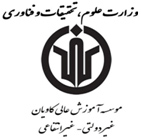 به نام خدافرم شماره ده - تعهدنامه اصالت پاياننامه(یک نمونه از این فرم پس از تکمیل در پایان نامه درج شود)